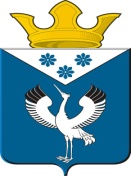 Российская ФедерацияСвердловская областьГлава муниципального образованияБаженовское сельское поселениеПОСТАНОВЛЕНИЕот  18.02.2019 г.   с. Баженовское                                                   № 22                                                                                                                            О внесении изменений в Порядок предоставления сведений о расходах лицами, замещающими должности муниципальной службы в органах местного самоуправления муниципального образования Баженовское сельское поселение, утвержденный Постановлением Главы МО Баженовское сельское поселение от 16.07.2018 №81Руководствуясь подпунктом «в» пункта 17 Национального плана противодействия коррупции на 2018-20120 годы, утвержденного Указом Президента Российской Федерации от 29.06.2018 года № 378, Указом Губернатора Свердловской области № 222-УГ от 22 мая 2015 года «Об утверждении Положения о представлении гражданами, претендующими на замещение должностей государственной гражданской  службы  Свердловской области, и государственными гражданскими служащими Свердловской области сведений о доходах, расходах, об имуществе и обязательствах имущественного характера», ПОСТАНОВЛЯЮ:              1. Внести следующие изменения в Порядок предоставления сведений о расходах лицами, замещающими должности муниципальной службы в органах местного самоуправления муниципального образования Баженовское сельское поселение, утвержденный Постановлением Главы МО Баженовское сельское поселение от 16.07.2018 №81 (далее – Порядок):             1.1. Пункт 3 Порядка изложить в следующей редакции:«3. Лица, указанные в пункте 1 настоящего Порядка, представляют сведения о своих расходах, расходах своих супруги (супруга) и несовершеннолетних детей по форме  справки, утвержденной Указом Президента Российской Федерации от 23 июня 2014 года №460 «Об утверждении формы справки о доходах, расходах, об имуществе и обязательствах имущественного характера и внесении изменений в некоторые акты Президента Российской Федерации», заполняемой с использованием специального программного обеспечения "Справки БК", размещенного на официальном сайте федеральной государственной информационной системы в области государственной службы в информационно-телекоммуникационной сети "Интернет" (https://gossluzhba.gov.ru)»;           1.2. Пункт 5 Порядка  изложить в следующей редакции:«5. Лица, указанные в пункте 4 предоставляют сведения о расходах представителю нанимателя (работодателю) на бумажном носителе, а также файл с электронным образом указанных сведений, созданный с использованием специального программного обеспечения "Справки БК" в формате .XSB на внешнем носителе электронной информации (компакт-диск (CD, DVD), флэш-накопитель USB или внешний жесткий диск).».2.Опубликовать настоящее Постановление в газете «Вести Баженовского сельского поселения» и разместить на официальном сайте администрации муниципального образования Баженовское сельское поселение http://bajenovskoe.ru.              3.Контроль за исполнением настоящего постановления оставляю за собой.Глава муниципального образованияБаженовское сельское поселение                                                   Л.Г.Глухих